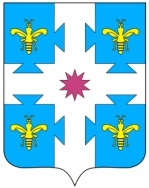 Руководствуясь ст. 22 Федерального закона от 28.03.1998 г. № 53-ФЗ «О воинской обязанности и военной службе», Постановлением Правительства РФ от 11.11.2006 г. №663 «Об утверждении Положения о призыве на военную службу граждан Российской Федерации»администрация Козловского района Чувашской Республики постановляет:1.Создать комиссию для медицинского освидетельствования и утвердить его состав согласно приложению №1 к настоящему постановлению.     2.Рекомендовать главному врачу БУ «Козловская ЦРБ им. И.Е. Виноградова»      Министерства здравоохранения Чувашской Республики:- выделить на период призыва врачей специалистов в состав медицинской комиссии  по заявке Военного комиссариата Цивильского, Красноармейского, Козловского и Урмарского районов;- освободить от основной работы на период с 12.10.2020 г. по 16.10.2020 года с сохранением заработной платы по месту работы, членов призывной комиссии, врачей, медицинских сестер, задействованных в работе призывной и медицинской комиссий;- обеспечить врачей призывной комиссии необходимым количеством медицинского инструментария, медикаментами и имуществом по заявке Военного комиссариата Цивильского, Красноармейского, Козловского и Урмарского районов;- выделить на период призыва для стационарного лечения и обследования призывников по 2 койко-места в терапевтическом и хирургическом отделениях, обеспечить своевременный прием призывников, направленных на дополнительное обследование и лечение;- обеспечить прохождение призывниками рентгеноскопии грудной клетки, а также прохождение рентгена и сдачу анализов;- организовать эффективное лечение и оперирование больных призывников, выявленных при призыве или ранее направленных на лечение;- представить к 01 октября 2020 г. в Военный комиссариат Цивильского, Красноармейского, Козловского и Урмарского районов диспансерные и амбулаторные карты (ф-025/у и 025-1/у),и списки лиц, состоящих на учете по поводу трахомы, туберкулеза, нервно-психических, кожно-венерологических  и других инфекционных заболеваний.3.Управлению образования  администрации Козловского района Чувашской Республики организовать в районе проведение торжественного мероприятия «День призывника».4.Отправку призванных граждан на республиканский сборный пункт проводить из   Военного комиссариат Цивильского, Красноармейского, Козловского и  Урмарского районов.5.Рекомендовать ОМВД России по Козловскому району:- обеспечить надлежащий порядок на призывном участке во время работы призывной и медицинской комиссии (БУ«Козловская ЦРБ им. И.Е. Виноградова» Мин здрава Чувашии);-  оказывать Военному комиссариату Цивильского, Красноармейского, Козловского и  Урмарского районов практическую помощь в розыске призывников, уклоняющихся от призыва на военную службу;- обеспечить надлежащий порядок на призывном участке в дни отправки молодого пополнения в войска Вооруженных Сил Российской Федерации.6. Рекомендовать главам городского и сельских поселений, руководителям предприятий, организаций, учреждений:- организовать оповещение и обеспечить своевременную и полную явку призывников, вызываемых на призывную комиссию и отправляемых на республиканский сборный пункт в сопровождении лиц, отвечающих за военно-учетную работу;- отзывать всех призывников, подлежащих призыву, из командировок и отпусков;- организовать торжественные проводы призывников на военную службу. С этой целью приглашать ветеранов армии и военно-морского флота, представителей предприятий и учебных заведений на церемонии проводов.7.  Для качественного проведения призыва утвердить:- План мероприятий по подготовке и проведению призыва граждан на военную службу осенью 2020г. (Приложение №2);- План мероприятий Военного комиссариата Цивильского, Красноармейского, Козловского и  Урмарского районов по воспитательной работе на призывном участке в период проведения осеннего призыва 2020г. (Приложение №3) ;- состав группы профессионального психологического отбора Военного комиссариата Цивильского, Красноармейского, Козловского и  Урмарского районов на осенний призыв 2020 г. (Приложение №4);8.Настоящее постановление вступает в силу  со дня его официального опубликования.И. о. главы администрации Козловского района                И. В. РожковИсп. Фадеева М.К.2-16-03Врио военного комиссара  Цивильского,Красноармейского, Козловского и Урмарского районов                                                                                                                   И.Н.Иванова      Заместитель главы администрации - начальник отдела организационно - контрольной, правовой и кадровой работы администрации Козловского района                                  Е.Ю.ДмитриевПриложение №1к постановлению администрации Козловского района Чувашской Республикиот ______________ № ___СОСТАВмедицинской комиссии Козловского района (по согласованию) Основной состав:1.	Васильев Э.А.       – врач-невролог 2.	Васильев Ю.Д.      – врач-отоларинголог 3.	Мартынова Н.А.   – врач-офтальмолог4.         Матанов В.Д.        – врач-хирург5.	Минаева А.В.        – врач-стоматолог6.	Петрова В.Н.         – врач-терапевт7.	Фомина Н.Р.          – врач-дерматовенерологРезервный состав:1.	Васильев А.Н.     - врач -стоматолог  2.	 Иванова А.Г.       – врач-невролог3.	Кудряшова Е.Н.  - врач -терапевт4.	Фомин В.Н.	-  врач-хирургПриложение № 2к постановлению администрации  Козловского района Чувашской Республикиот ______________ № ____ПЛАН МЕРОПРИЯТИЙпо подготовке и проведению призыва гражданна военную службу осенью  2020г. Приложение № 3к постановлению администрации Козловского района Чувашской Республикиот ______________ № ____ПЛАНмероприятий Военного комиссариата Цивильского, Красноармейского,  Козловского и Урмарского  районов по воспитательной работе на призывном участке в периодпроведения осеннего призыва 2020 г. Приложение №4к постановлению администрации Козловского района Чувашской Республикиот ______________ № ___СОСТАВгруппы профессионального психологического отбораВоенного комиссариата Цивильского, Красноармейского, Козловского и Урмарского  районов на осенний  призыв 2020 г. (по согласованию)Начальник группы:Фадеева М.К. – старший помощник начальника отделения призыва  по профессиональному психологическому  отбору Военного комиссариата Цивильского, Красноармейского, Козловского и Урмарского  районов (по согласованию)Члены группы:Андреева Н.Н. -педагог – психолог МБОУ «Козловская основная общеобразовательная школа №3» (по согласованию);Викторов Ю.В. - и.о. заместителя начальника Урмарской Автошколы «ДОСААФ Россси» по  производственной части (по согласованию);Семенов В.А. - врач – психиатр диспансерного отделения БУ «РПБ» Министерства здравоохранения Чувашской Республики (по согласованию).ЧĂваш РеспубликинКуславкка районАдминистрацийĔЙЫШĂНУЧувашская республикаАДМИНИСТРАЦИЯКозловского районаПОСТАНОВЛЕНИЕ_______2020Ç ____№____07.09. 2020 г. №_380______07.09. 2020 г. №_380__Куславкка хулиг. Козловкаг. КозловкаО призыве  осенью 2020 года на военнуюслужбу граждан 1993–2002 годов рождения в Козловском районе Чувашской Республики№№п/пНаименование мероприятийСроки проведенияКто проводитОтметка о выполнении123451Оповещение призывников и вручение повестокс 10.09.2020 г.Военный комиссариат Цивильского, Красноармейского, Козловского и Урмарского  районов , военно-учетные работники поселений,руководители предприятий2Сдача клинических анализов призывниками и подготовка документовс 18.09.2020 г.БУ «Козловская ЦРБ им.И.Е.Виноградова»Минздрава Чувашии3Проведение медицинского освидетельствования призывниковс 12.10.2020 г.Медицинская комиссия Козловского района4Заседания призывной комиссиис 12.10.2020 г.Призывная комиссия Козловского района5Розыск призывников, уклоняющихся от призывас 15.09.2020 г.ОМВД России по Козловскому району6Оформление документов на призывников, подлежащих призывус 01.10.2020 г.Военный комиссариат Цивильского, Красноармейского, Козловского и Урмарского  районов7Представление призывников на республиканскую комиссиюПо плану ВК ЧРВоенный комиссариат Цивильского, Красноармейского, Козловского и Урмарского  районов 8Отправка призванных призывников в войскаПо плану ВК ЧРВоенный комиссариат Цивильского, Красноармейского, Козловского и Урмарского  районов9Представление республиканской комиссии призывников, признанных негодными к военной службе по состоянию здоровьяПо плану ВК ЧРВоенный комиссариат Цивильского, Красноармейского, Козловского и Урмарского  районов №№ п\пНаименование мероприятийДата и время проведенияОтветственный за выполнение12341Защита Отечества – священный долг12.10.2020 г.10.00-10.50Начальник агитационного пункта2Офицеры – профессия героическая12.10.2020 г.11.00-11.50Военный комиссар3Святое дело Родине служить12.10.2020 г.13.00-13.50Начальник отдела культуры и архивного дела4Изучение ФЗ «О воинской обязанности и военной службе»12.10.2020 г.14.00-14.50Начальник отделения5Подведение итогов за день12.10.2020 г.15.00-16.50Военный комиссар